1	Discurso del Secretario General2	Discurso de la Directora de la Oficina de Desarrollo de las Telecomunicaciones3	Observaciones preliminares del Presidente del GADT4	Adopción del orden del día y del plan de gestión del tiempo5	Resultados de la PP-18 relacionados con los trabajos del UIT-D6	Plan Operacional cuadrienal renovable del UIT-D para 2020-20237	Informe sobre la ejecución del Plan Estratégico y del Plan Operacional del UIT-D para 2018, incluidas tendencias y actividades regionales8	Contribución del UIT-D a la ejecución del Plan de Acción de la CMSI y la Agenda 2030 para el Desarrollo Sostenible9	Asuntos relacionados con las Comisiones de Estudio del UIT-D10	Colaboración con los demás Sectores11	Preparativos para la CMDT-21, incluidos los Foros Regionales de Desarrollo y las Reuniones Preparatorias Regionales12	Informe sobre eventos/iniciativas importantes del UIT-D12.1	Actividades de gestión de infraestructuras y del espectro12.2	Ciberseguridad y aplicaciones de TIC12.3	Entorno reglamentario y del mercado, incluido el Simposio Mundial para Reguladores (GSR)12.4	Inclusión digital12.5	Actividades de Capacitación12.6	Datos y estadísticas de TIC, incluido el Simposio Mundial sobre Indicadores de 	Telecomunicaciones/TIC (SMIT) 12.7	Telecomunicaciones de emergencia, cambio climático, residuos electrónicos, PMA, PDSL y 	PEID12.8	Proyectos del UIT-D12.9	Innovación13	Asuntos relacionados con los Miembros, las Asociaciones y el sector privado14	Calendario de eventos del UIT-D15	Otros asuntos______________Grupo Asesor de Desarrollo de las Telecomunicaciones (GADT)24ª reunión, Ginebra, 3-5 de abril de 2019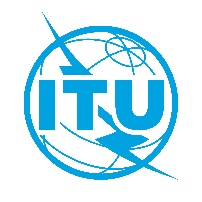 Revisión 1 alDocumento TDAG-19/1-S19 de febrero de 2019Original: inglésDirector de la Oficina de Desarrollo de las TelecomunicacionesDirector de la Oficina de Desarrollo de las TelecomunicacionesPROYECTO DE ORDEN DEL DÍA (ReV.1)PROYECTO DE ORDEN DEL DÍA (ReV.1)